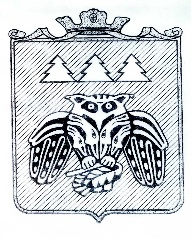 Коми Республикаын «Сыктывдін» муниципальнӧй районса администрациялӧн ШУÖМПОСТАНОВЛЕНИЕадминистрации муниципального района «Сыктывдинский» Республики Коми                 от 1 июня 2021 года                                                                                                           № 6/640О разрешении на подготовку проекта по внесению изменений в проект межевания территории земельного участка под овощехранилищем на 200 тонн по адресу: Российская Федерация, Республика Коми, Сыктывдинский район, с. Выльгорт, Сысольское шоссе, д. 1 Руководствуясь статьями 41, 43, 45, 46 Градостроительного кодекса Российской Федерации, статьей 11.7 Земельного кодекса Российской Федерации, статьей 14 Федерального закона от 6 октября 2003 года №131-ФЗ «Об общих принципах организации местного самоуправления в Российской федерации», Уставом муниципального района «Сыктывдинский» Республики Коми, администрация муниципального района «Сыктывдинский» Республики КомиПОСТАНОВЛЯЕТ:Разрешить подготовку проекта по внесению изменений в проекта межевания территории земельного участка под овощехранилищем на 200 тонн по адресу: Российская Федерация, Республика Коми, Сыктывдинский район, с. Выльгорт, Сысольское шоссе,               д. 1, согласно приложению.Контроль за исполнением настоящего постановления оставляю за собой.Настоящее постановление вступает в силу со дня его подписания.Первый заместитель руководителя администрациимуниципального района «Сыктывдинский»                                                             А.Н. Грищук